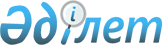 "Алматы қаласы бойынша жер телiмдерiнiң салықтық мөлшерлемерлерiн, алымдар мен төлемдердi бекiту туралы" II-сайланған Алматы қалалық Мәслихатының 2001 жылғы 29 желтоқсандағы XIV кезектен тыс сессиясының шешiмiне өзгерiстер мен толықтырулар енгiзу туралы
					
			Күшін жойған
			
			
		
					IІ сайланған Алматы қалалық Мәслихатының XVI сессиясының 2002 жылғы 13 ақпандағы шешімі. Алматы қалалық Әділет басқармасында 2002 жылғы 26 ақпанда N 438 тіркелді. Күші жойылды - Алматы қаласы мәслихатының 2011 жылғы 20 қазандағы N 475 шешімімен

      Ескерту. Күші жойылды - Алматы қаласы мәслихатының 2011.10.20 N 475 (алғашқы ресми жарияланған күннен кейін он күнтізбелік күн өткен соң қолданысқа енгізіледі) шешімімен.

      "Алматы қаласы бойынша жер телiмдерiнiң салықтық мөлшерлемелерiн, алымдар мен төлемдердi бекiту туралы" II-сайланған Алматы қалалық Мәслихатының 2001 жылғы 29 желтоқсандағы XIV кезектен тыс сессиясының шешiмiне мынадай өзгерiстер мен толықтырулар енгiзiлсiн және бекiтiлсiн: 

      - шешiмнiң 4 тармағы мына редакцияда мазмұндалсын: "4. Алматы қаласының базарларындағы тауар сату құқығы үшiн бiр жолғы талондардың бағасы бекiтiлсiн, N 4 қосымша"; 

      - шешiмге N 4 қосымша мына редакцияда мазмұндалсын:ІI-сайланған Алматы қалалық

Мәслихатының 2001 жылғы

29 желтоқсандағы XIV кезектен

тыс сессиясының шешiмiне

N 4 қосымша       Алматы қаласының базарларында тауар сату құқығы

үшiн бiр жолғы талондар көлемi                                                 күн сайын (теңгемен)      II-сайланған Алматы

      қалалық  Мәслихатының

      ХVI-сессиясының төрағасы      II-сайланған Алматы қалалық

      Мәслихатының хатшысы
					© 2012. Қазақстан Республикасы Әділет министрлігінің «Қазақстан Республикасының Заңнама және құқықтық ақпарат институты» ШЖҚ РМК
				№ Базардың бағытыБазардың санатыБазардың санатыБазардың санаты№ Базардың бағытыI II III 1. Азық-түлiк және азық-түлiк емес тауарлар: 1.1 Прилавкалардан басқа контейнерлерден, дүңгiршектерден, павильондардан және өзге де уақытша орнатылған құрылыстарда сауда жасау6,0 шаршы м.көлемге дейiнгi сауда  орнынан360 360 360 6,0 шаршы м.көлемнен 14,0 шаршы м.көлемге дейiнгi сауда орнынан450 450 450 14,0 шаршы м.көлемнен жоғары сауда орнынан 540 540 540 1.2 Прилавкада сауда жасау (әр сауда жасайтын адамнан алынады, сауда  орыны ескерiлмейдi) 160 140 120 2. Автомобиль сататын базар 2.11 автокөлiктi сатқаны үшiн360Тыйым салынадыТыйым салынады2.2 Автобөлшектердi сату (әр сауда жасайтын адамнан) 340 300 260 3. Гүл сататын базар 180160 140 4. Машина үстiнен сауда жасайтын базар540 Тыйым салынадыТыйым салынады